MODELLO DI DOCUMENTO DEL PROCESSO AZIENDALE	 	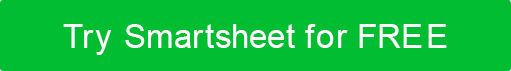 INTRODUZIONEPROCESSOMISUREVERIFICAREFERENZECRONOLOGIA DELLE MODIFICHEIL TUO LOGODATA DI CREAZIONENOME DEL PROCESSOVERSIONE N.CREATO DAPROCEDURA N. PROPRIETARIO DEL PROCESSODATA DELL'ULTIMO AGGIORNAMENTOULTIMO AGGIORNAMENTO DISCOPOPORTATAGESTIONE DOCUMENTALERUOLI E RESPONSABILITÀRUOLORESPONSABILITÀMATERIALITIPO DI MATERIALENOMEPOSIZIONE / LINKPANORAMICAPASSOATTIVITÀFLUIREFornire link e/o screenshot del diagramma di flusso del processo completatoFornire link e/o screenshot del diagramma di flusso del processo completatoDESCRIZIONE DEL PROCESSOIMMISSIONECONFINIATTIVITÀATTIVITÀATTIVITÀATTIVITÀATTIVITÀATTIVITÀATTIVITÀATTIVITÀATTIVITÀATTIVITÀATTIVITÀPRODOTTOECCEZIONI AL FLUSSO DI PROCESSO DI ROUTINEPUNTI DI CONTROLLO CONVENZIONI DI MISURAPROCESSO DI VERIFICA, CONVALIDA E TESTTIPO DI MATERIALENOMEPOSIZIONE / LINKVERSIONEDATTERODESCRIZIONE DELLA MODIFICA IMPLEMENTATACOMPLETATO DADISCONOSCIMENTOTutti gli articoli, i modelli o le informazioni fornite da Smartsheet sul sito Web sono solo di riferimento. Mentre ci sforziamo di mantenere le informazioni aggiornate e corrette, non rilasciamo dichiarazioni o garanzie di alcun tipo, esplicite o implicite, circa la completezza, l'accuratezza, l'affidabilità, l'idoneità o la disponibilità in relazione al sito Web o alle informazioni, agli articoli, ai modelli o alla grafica correlata contenuti nel sito Web. Qualsiasi affidamento che fai su tali informazioni è quindi strettamente a tuo rischio.